SPAG Monday 6th July 2020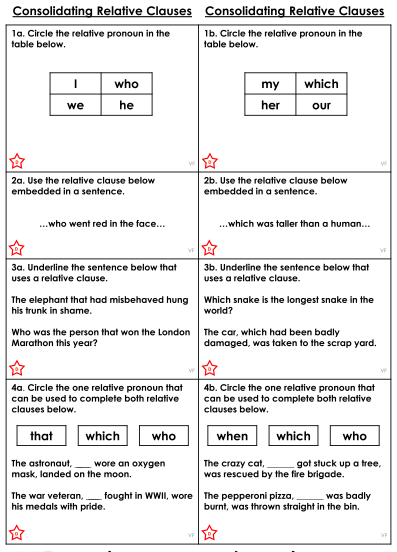 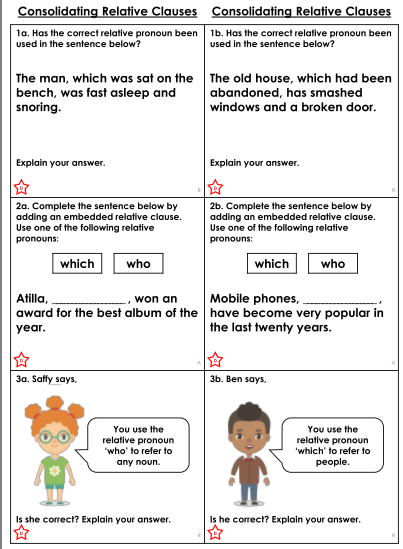 